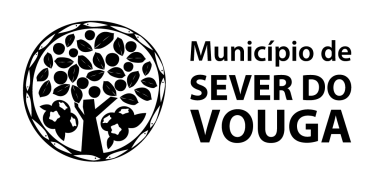 Exmo. SenhorPresidente da Câmara Municipal de Sever do VougaREQUERIMENTO REQUERIMENTO NIF/NIPCNIF/NIPCNIF/NIPCNIF/NIPCNIF/NIPC   .   .      .   .      .   .   n.º processon.º processo   /       /       /     NOME/DESIGNAÇÃO NOME/DESIGNAÇÃO NOME/DESIGNAÇÃO NOME/DESIGNAÇÃO MORADA/SEDE MORADA/SEDE MORADA/SEDE MORADA/SEDE CÓDIGO POSTAL CÓDIGO POSTAL CÓDIGO POSTAL CÓDIGO POSTAL    -    TELEFONE TELEFONE TELEFONE TELEFONE   .   .      .   .      .   .      .   .      .   .   FAX   .   .      .   .      .   .      .   .   TELEMÓVELTELEMÓVEL   .   .   E-MAIL (SE POSSUIR) B.I. / CARTÃO DO CIDADÃO (PREENCHIMENTO OBRIGATÓRIO) B.I. / CARTÃO DO CIDADÃO (PREENCHIMENTO OBRIGATÓRIO) B.I. / CARTÃO DO CIDADÃO (PREENCHIMENTO OBRIGATÓRIO) B.I. / CARTÃO DO CIDADÃO (PREENCHIMENTO OBRIGATÓRIO) B.I. / CARTÃO DO CIDADÃO (PREENCHIMENTO OBRIGATÓRIO) B.I. / CARTÃO DO CIDADÃO (PREENCHIMENTO OBRIGATÓRIO) B.I. / CARTÃO DO CIDADÃO (PREENCHIMENTO OBRIGATÓRIO)TRAVESSIA DA VIA PÚBLICA COM TUBOS OU SIMILARESna qualidade de: PROPRIETÁRIO  USUFRUTÁRIO  ARRENDATÁRIO  mandatário  outro:      .na qualidade de: PROPRIETÁRIO  USUFRUTÁRIO  ARRENDATÁRIO  mandatário  outro:      .na qualidade de: PROPRIETÁRIO  USUFRUTÁRIO  ARRENDATÁRIO  mandatário  outro:      .na qualidade de: PROPRIETÁRIO  USUFRUTÁRIO  ARRENDATÁRIO  mandatário  outro:      .VEM MUITO RESPEITOSAMENTE REQUERER A V.ª eX.ª A EMISSÃO Do alvará DE TRAVESSIA DA VIA PÚBLICA, NOS TERMOS ABAIXO ESPECIFICADOS, PELO PRAZO DE     DIAS:TIPO DE MATERIAL:  TUBO DE ÁGUA /  TUBO DE ESGOTOS /  CABO ELÉCTRICO /  OUTRO:      .COMPRIMENTO EM METROS:      .LARGURA EM METROS:      .LOCAL:      .FREGUESIA:      .MOTIVO (PREENCHIMENTO OBRIGATÓRIO):      .ESPERA DEFERIMENTO,VEM MUITO RESPEITOSAMENTE REQUERER A V.ª eX.ª A EMISSÃO Do alvará DE TRAVESSIA DA VIA PÚBLICA, NOS TERMOS ABAIXO ESPECIFICADOS, PELO PRAZO DE     DIAS:TIPO DE MATERIAL:  TUBO DE ÁGUA /  TUBO DE ESGOTOS /  CABO ELÉCTRICO /  OUTRO:      .COMPRIMENTO EM METROS:      .LARGURA EM METROS:      .LOCAL:      .FREGUESIA:      .MOTIVO (PREENCHIMENTO OBRIGATÓRIO):      .ESPERA DEFERIMENTO,VEM MUITO RESPEITOSAMENTE REQUERER A V.ª eX.ª A EMISSÃO Do alvará DE TRAVESSIA DA VIA PÚBLICA, NOS TERMOS ABAIXO ESPECIFICADOS, PELO PRAZO DE     DIAS:TIPO DE MATERIAL:  TUBO DE ÁGUA /  TUBO DE ESGOTOS /  CABO ELÉCTRICO /  OUTRO:      .COMPRIMENTO EM METROS:      .LARGURA EM METROS:      .LOCAL:      .FREGUESIA:      .MOTIVO (PREENCHIMENTO OBRIGATÓRIO):      .ESPERA DEFERIMENTO,VEM MUITO RESPEITOSAMENTE REQUERER A V.ª eX.ª A EMISSÃO Do alvará DE TRAVESSIA DA VIA PÚBLICA, NOS TERMOS ABAIXO ESPECIFICADOS, PELO PRAZO DE     DIAS:TIPO DE MATERIAL:  TUBO DE ÁGUA /  TUBO DE ESGOTOS /  CABO ELÉCTRICO /  OUTRO:      .COMPRIMENTO EM METROS:      .LARGURA EM METROS:      .LOCAL:      .FREGUESIA:      .MOTIVO (PREENCHIMENTO OBRIGATÓRIO):      .ESPERA DEFERIMENTO,Documentos a apresentar:  Planta de localização à escala 1:5000;  Croquis onde conste, com precisão, o local onde se pretende levar a efeito a ocupação.Documentos a apresentar:  Planta de localização à escala 1:5000;  Croquis onde conste, com precisão, o local onde se pretende levar a efeito a ocupação.Documentos a apresentar:  Planta de localização à escala 1:5000;  Croquis onde conste, com precisão, o local onde se pretende levar a efeito a ocupação.ENTRADAENTRADAENTRADAENTRADAENTRADAENTRADAENTRADAENTRADAENTRADAINFORMAÇÃO DOS SERVIÇOSINFORMAÇÃO DOS SERVIÇOSDESPACHODESPACHOA PREENCHER PELOS SERVIÇOSA PREENCHER PELOS SERVIÇOSNIPGNIPGNIPGA PREENCHER PELOS SERVIÇOSGUIA DE RECEITA N.ºEMITIDA EM:contém _______ folhas todas numeradas por mim.O FUNCIONÁRIO,_________________________________A PREENCHER PELOS SERVIÇOSA PREENCHER PELOS SERVIÇOSA PREENCHER PELOS SERVIÇOSGUIA DE RECEITA N.ºEMITIDA EM:contém _______ folhas todas numeradas por mim.O FUNCIONÁRIO,_________________________________A PREENCHER PELOS SERVIÇOSA PREENCHER PELOS SERVIÇOSN.º ENTRADAN.º ENTRADAN.º ENTRADAA PREENCHER PELOS SERVIÇOSGUIA DE RECEITA N.ºEMITIDA EM:contém _______ folhas todas numeradas por mim.O FUNCIONÁRIO,_________________________________A PREENCHER PELOS SERVIÇOSA PREENCHER PELOS SERVIÇOSA PREENCHER PELOS SERVIÇOSGUIA DE RECEITA N.ºEMITIDA EM:contém _______ folhas todas numeradas por mim.O FUNCIONÁRIO,_________________________________A PREENCHER PELOS SERVIÇOSA PREENCHER PELOS SERVIÇOSN.º PENDENTEN.º PENDENTEN.º PENDENTEA PREENCHER PELOS SERVIÇOSGUIA DE RECEITA N.ºEMITIDA EM:contém _______ folhas todas numeradas por mim.O FUNCIONÁRIO,_________________________________A PREENCHER PELOS SERVIÇOSA PREENCHER PELOS SERVIÇOSA PREENCHER PELOS SERVIÇOSGUIA DE RECEITA N.ºEMITIDA EM:contém _______ folhas todas numeradas por mim.O FUNCIONÁRIO,_________________________________A PREENCHER PELOS SERVIÇOSA PREENCHER PELOS SERVIÇOSDATADATADATAA PREENCHER PELOS SERVIÇOSGUIA DE RECEITA N.ºEMITIDA EM:contém _______ folhas todas numeradas por mim.O FUNCIONÁRIO,_________________________________A PREENCHER PELOS SERVIÇOSA PREENCHER PELOS SERVIÇOSA PREENCHER PELOS SERVIÇOSGUIA DE RECEITA N.ºEMITIDA EM:contém _______ folhas todas numeradas por mim.O FUNCIONÁRIO,_________________________________A PREENCHER PELOS SERVIÇOSA PREENCHER PELOS SERVIÇOSPROCESSOPROCESSOPROCESSOA PREENCHER PELOS SERVIÇOSGUIA DE RECEITA N.ºEMITIDA EM:contém _______ folhas todas numeradas por mim.O FUNCIONÁRIO,_________________________________A PREENCHER PELOS SERVIÇOSA PREENCHER PELOS SERVIÇOSO FUNCIONÁRIOO FUNCIONÁRIOO FUNCIONÁRIOA PREENCHER PELOS SERVIÇOSGUIA DE RECEITA N.ºEMITIDA EM:contém _______ folhas todas numeradas por mim.O FUNCIONÁRIO,_________________________________A PREENCHER PELOS SERVIÇOSA PREENCHER PELOS SERVIÇOSA PREENCHER PELOS SERVIÇOSGUIA DE RECEITA N.ºEMITIDA EM:contém _______ folhas todas numeradas por mim.O FUNCIONÁRIO,_________________________________A PREENCHER PELOS SERVIÇOSA PREENCHER PELOS SERVIÇOSA PREENCHER PELOS SERVIÇOSGUIA DE RECEITA N.ºEMITIDA EM:contém _______ folhas todas numeradas por mim.O FUNCIONÁRIO,_________________________________A PREENCHER PELOS SERVIÇOSv.01